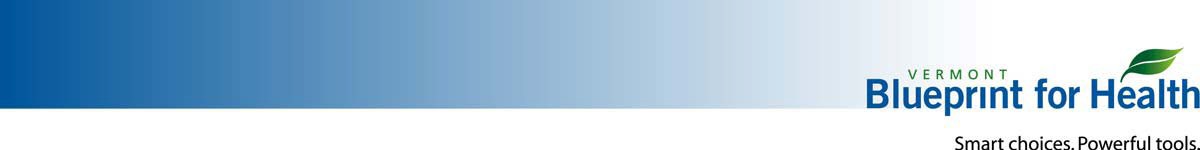 Women’s Health Initiative Referral Agreement with Community OrganizationThe Click or tap here to enter text. (community organization) and Click or tap here to enter text. ( Provider name ) have developed the following Referral Agreement, based upon the guidelines outlined below.Background and Purpose: The Women’s Health Initiative (WHI) helps ensure that women’s health providers, primary care practices, and community partners have the resources they need to help women be well. They do this by supporting healthy pregnancies, avoiding unintended pregnancies, and building thriving families. This work is facilitated through enhanced screenings, brief in-office interventions, comprehensive family planning counseling and referrals to services for mental health and substance use disorders, interpersonal violence, food insecurity, housing instability, trauma once identified, and others.The Healthy Vermonters 2020 goal for pregnancy intention is 65%.A few key supports can help WHI practices to be even more effective in providing preventive care, identifying health and social risks, connecting women to community supports, and helping ensure more pregnancies are intentional. We accomplish this in part by strengthening relationships and building a network of care for our community.To that end, this agreement outlines what each partner promises to do when a referral takes place. They are not legal documents and can be amended with mutual agreement at any time.Referral to Care ExpectationsMutual AgreementAccept patient referrals from the other party, with priority access to careIdentify a specific referral contact personReferring organization:Indicate urgency of referralWith written permission from the patient, provide needed patient information: Name, DOB, insurance, reason for referralInform patient of need, purpose, expectations & goals of referralProvide patient with contact information & expected time frame for appointmentReceiving organization:Communicate with referring contact person regarding no-shows or canceled appointmentsClick or tap here to enter text. AgreementProvide family planning consultation, including asking One Key Question®Offer same-day access to long-acting reversible contraception (LARC)Offer referral for free consultation with Community Health Team staff to address psycho-social barriers to well-being (including primary care access, behavioral and mental health, substance abuse, food and housing insecurity, and intimate-partner violence)Maintain accurate and up-to-date clinical recordDetermine &/or confirm insurance eligibility